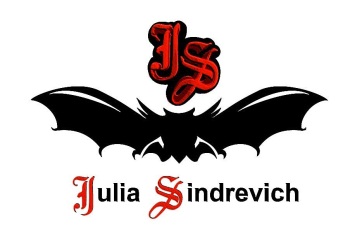 тел. (916) 544-44-44, e-mail: Juliasindrevich@yandex.ru    www.juliasindrevich.ru Прайс-лист ПЕРЕПЛЕТ
Усл.обозначения:Возможно изготовление на заказ (сроки зависят от модели). Имеется в наличии.Продано.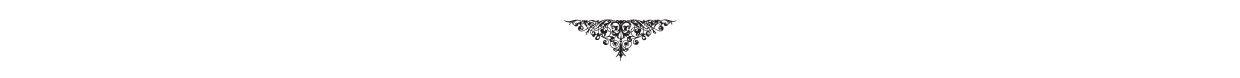 артикулМеркатоснаименование товарацена, рубП_001Блуза Переплет с отдельными рукавами, цвет серый, шелково-вискозный трикотаж, р.44-46. П_002Брюки прямые с цельнокроеными карманами, со складкой спереди, цвет кофейный, 100% льняной трикотаж. 1.35 м шир.1.60 м  П_003Блуза без рукавов с американской проймой, на кнопках, цвет белый, 100 % хлопок, р.42-44. П_004Майка комбинированная, цвет бежевый с серо-сиреневым, шелково-вискозный трикотаж, р.44-46.П_005Топик с завязками, цвет кофейный, цвет джинс – ассиметричный с пряжкой на декольте, 100% льняной трикотаж, р.44-48.П_006Майка с карманами, цвет серо-сиреневый, 100 %  дикий шелк, р.44.П_007Юбка с карманами, цвет кофейный, 100% льняной трикотаж, длина 50 см, возможная максимальная длина 77 см. 1.00 м, шир 0.80 м и >. П_008Болеро «4 дырки», цвет кофейный, 100% льняной трикотаж. П_009Жилет-трансформер свободный, цвет кофейный, 100% льняной трикотаж, р.универсальный.П_010Юбка комбинированная, цвет серо-сиреневый с бежевым, с серым, шелково-вискозный трикотаж, р.44-48, талия 68-76, длина 60-70 см.П_011Платье-майка c «розочкой» на бедре, цвет бежевый, вискозный трикотаж, р.46-48, длина 104 см.5500П_012Платье-кольчужка «рыбацкая сетка» с поясом с ракушками, патинированными серебрянной краской, длина 120см/90см, 100 % лен, ручная вязка.П_013Платье-баллон-трансформер двуцветное с черным ремнем-резинкой, цвет серо-сиреневый с бежевым, шелково-вискозный трикотаж, р.44-50, длина 84 см в двойном виде.П_014Шорты с карманами, длина 48 см, цвет серо-сиреневый, 47%  хлопок, 53% вискоза, (3 нити серый Нежность). 210 гр, к=18П_015Блуза с Юлами спереди и на рукавах, рукава ¾, с завязками, цвет белый, 100хлопок, р.40-42.3700П_016Жилет-трансформер свободный, цвет джинс, 100% льняной трикотаж, р.универсальный.П_017Брюки прямые с цельнокроеными карманами, со складками сзади и спереди, цвет джинс, 100% льняной трикотаж. 1.35 м шир.1.60 мП_018Блуза-трансформер ассиметричная с пряжками, цвет джинс, приталивается завязками, 100% льняной трикотаж, р. универсальный, длина 60 см в свободном виде.П_019Брюки-юбка широкие с карманами в бантовых складках и складками-запАхом сзади, цвет джинс, 100% льняной трикотаж. 2 длины=2.10 м шир.1.60 мП_020Брюки зауженные на манжетах, цвет черный, 100 % вискозный трикотаж, р.44-46.П_021Туника Переплет, цвет ярко-синий, 100% вискозный трикотаж, р.46-48. П_022Блуза ассиметричная Переплет, цвет голубой, хлопково-вискозный трикотаж, р.44-48. 0.50 м шир.1.40 м.П_023Платье-футляр-мини ассиметричное Переплет, цвет голубой, хлопково-вискозный трикотаж, р.44. 0.95 м шир.1.40 м.П_024Платье ассиметричное длинное Переплет со сборкой, цвет голубой, хлопково-вискозный трикотаж, р.44-48. 1.35 м шир.1.40 м.П_025Болеро с капюшоном на завязках, цвет коралл, с цветком-брошью из Юлы в качестве застежки, 100 % шелковый шифон.П_026Платье Переплет, цвет серый, шелково-вискозный трикотаж, р.44-48, длина 130 см. 2.15 м шир.1.60 мП_027Платье Переплет, цвет бежевый, шелково-вискозный трикотаж, р.44-48, длина 125 см. 1.95 м шир. 1.60 мП_028Платье Переплет , цвет серо-сиреневый, вискозный трикотаж, р.44-48, длина 110 см. 1.90 м шир.1.60 мП_029Платье Переплет , цвет коралл арт.0232-0313, хлопково-льняной трикотаж, р.44-48, длина 135 см. Благодаря особой конструкции это платье подойдет на любой размер груди. 2.25 м шир.1.60 мПовтор возможен из тканей:арт.0232-0314 - зеленая8970П_030Платье Переплет, цвет синий, хлопково-льняной трикотаж, р.44-48, длина 135 см. Благодаря особой конструкции это платье подойдет на любой размер груди. 2.25 м шир.1.60 мП_031Платье Переплет, цвет черный, шелково-вискозный трикотаж, р.44-48, длина 130 см. Благодаря особой конструкции это платье подойдет на любой размер груди. 2.15 м шир.1.60 м10600